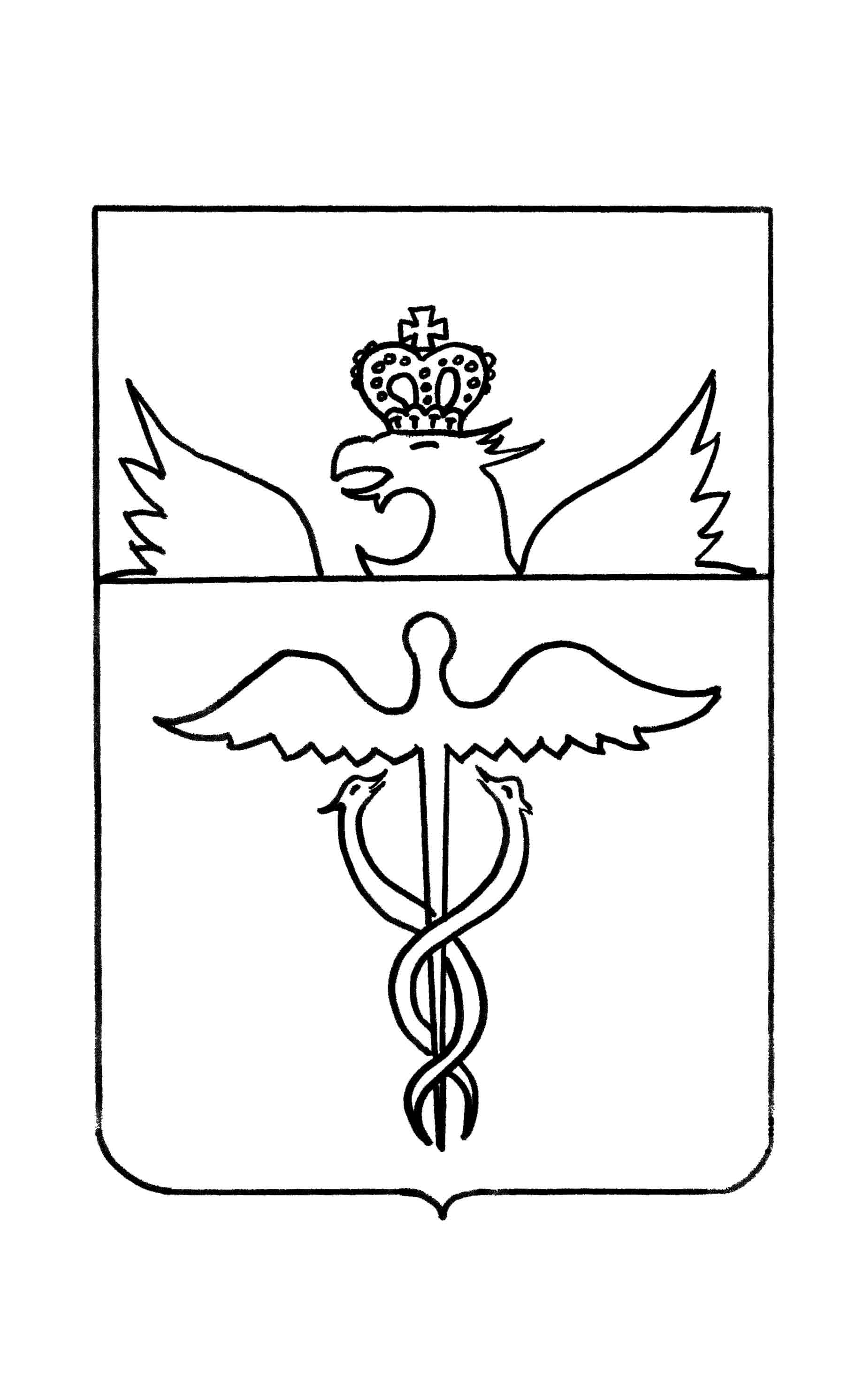 Совет народных депутатовЧулокского сельского поселения  Бутурлиновского муниципального районаВоронежской областиРЕШЕНИЕот 27.12.2019 г. № 173с.ЧулокОб утверждении Положения о денежном содержании муниципальных служащих органов местного самоуправления Чулокского сельского поселения Бутурлиновского муниципального района Воронежской области В соответствии с Федеральными законами от 06.10.2003г. №131-Ф3 «Об общих принципах организации местного самоуправления в Российской Федерации», от 02.03.2007г. №25-ФЗ «О муниципальной службе в Российской Федерации», Законом Воронежской области от 28.12.2007г. №175-ОЗ «О муниципальной службе в Воронежской области», Уставом Чулокского сельского поселения Бутурлиновского муниципального района Воронежской области, руководствуясь рекомендациями рабочей группы по совершенствованию отплаты труда работников органов местного самоуправления, Совет народных депутатов Чулокского сельского поселения Бутурлиновского муниципального района Воронежской областиРЕШИЛ:Утвердить Положение о денежном содержании муниципальных служащих органов местного самоуправления Чулокского сельского поселения Бутурлиновского муниципального района Воронежской области согласно приложению №1.Утвердить размеры должностных окладов по должностям муниципальной службы органов местного самоуправления Чулокского сельского поселения Бутурлиновского муниципального района Воронежской области согласно приложению №2.Утвердить размеры ежемесячного денежного поощрения по должностям муниципальной службы органов местного самоуправления Чулокского сельского поселения Бутурлиновского муниципального района Воронежской области согласно приложению №3.4. Считать утратившими силу:- решение Совета народных депутатов Чулокского сельского поселения от 30.07.2018 года №131 «Об утверждении Положения о денежном содержании муниципальных  служащих органов местного самоуправления Чулокского сельского поселения Бутурлиновского муниципального района Воронежской области»;5. Ведущему специалисту администрации поселения Лепехиной Ирине Михайловне уведомить муниципальных служащих органов местного самоуправления Чулокского сельского поселения об изменении денежного содержания в порядке, установленном федеральным законодательством. 6. Опубликовать настоящее решение в  Вестнике муниципальных нормативно – правовых актов Чулокского сельского поселения Бутурлиновского муниципального района Воронежской области. 7. Настоящее решение вступает в силу с 1 января 2020 года.Глава Чулокского сельского поселения                    А.С.ЕфремовПриложение № 1 к решению Совета народных депутатов Чулокского сельского поселения Бутурлиновского муниципального районаот 27.12.2019 г. № 173ПОЛОЖЕНИЕ о денежном содержании муниципальных служащих органов местного самоуправления Чулокского  сельского поселения Бутурлиновского муниципального района Воронежской области1. Общие положения1.1. Настоящее Положение определяет размеры и условия оплаты труда муниципальных служащих органов местного самоуправления Чулокского   сельского поселения Бутурлиновского муниципального района (далее - муниципальные служащие).1.2. Оплата труда муниципального служащего производится в виде денежного содержания, являющегося средством его материального обеспечения и стимулирования профессиональной служебной деятельности по замещаемой должности муниципальной службы.1.3. В настоящем Положении используются следующие основные понятия:- должностной оклад - фиксированный размер месячной оплаты труда за исполнение служебных обязанностей по замещаемой должности муниципальной службы в соответствии с предъявляемыми требованиями;- оклад денежного содержания - сумма должностного оклада и ежемесячной надбавки к должностному окладу за классный чин;- ежемесячные и иные дополнительные выплаты - надбавки к должностному окладу, устанавливаемые в процентном отношении от должностного оклада или в фиксированном размере.2. Оплата труда муниципального служащего2.1. Денежное содержание муниципального служащего состоит из должностного оклада муниципального служащего в соответствии с замещаемой им должностью муниципальной службы, а также из ежемесячных и иных дополнительных выплат.2.2. Размеры должностных окладов по должностям муниципальной службы органов местного самоуправления Чулокского  сельского поселения Бутурлиновского муниципального района устанавливаются согласно приложению № 2 к настоящему решению.2.3. К ежемесячным выплатам относятся: - ежемесячная надбавка к должностному окладу за выслугу лет на муниципальной службе;- ежемесячная надбавка к должностному окладу за классный чин;- ежемесячная надбавка к должностному окладу за особые условия муниципальной службы (сложность, напряженность, специальный режим работы);- ежемесячная надбавка к должностному окладу муниципальным служащим, допущенным к государственной тайне на постоянной основе, устанавливаемая в размерах и порядке, определяемых законодательством;- ежемесячное денежное поощрение;- ежемесячная надбавка к должностному окладу за Почетное звание Российской Федерации;- ежемесячная надбавка к должностному окладу за проведение правовой экспертизы правовых актов и проектов правовых актов, подготовку и редактирование проектов правовых актов и их визирование в качестве юриста или исполнителя;- ежемесячная надбавка к должностному окладу за ученую степень;- иные надбавки.2.4. К иным дополнительным выплатам относятся:- денежное поощрение по итогам работы за месяц, квартал, полугодие, год;- премии за выполнение особо важных и сложных заданий;- единовременная выплата при предоставлении ежегодного оплачиваемого отпуска;- материальная помощь;- единовременное денежное поощрение в связи с юбилейными датами.2.5. Увеличение (индексация) окладов денежного содержания по должностям муниципальной службы в Чулокском сельском поселении Бутурлиновского муниципального района производится в размерах и в сроки, предусмотренные для гражданских служащих Воронежской области.2.6. Муниципальным служащим могут выплачиваться премии за выполнение особо важных и сложных заданий (по результатам работы) с учетом обеспечения задач и функций органа местного самоуправления муниципального района.2.7. В пределах выделенных средств на оплату труда муниципальным служащим может выплачиваться денежное поощрение по итогам работы за месяц, квартал, полугодие, год.3. Ежемесячные выплаты3.1. Ежемесячная надбавка к должностному окладу за выслугу лет.3.1.1. Ежемесячная надбавка к должностному окладу за выслугу лет на муниципальной службе устанавливается в следующих размерах от должностного оклада:3.1.2. Стаж работы, дающий право на получение ежемесячной надбавки за выслугу лет, определяется кадровыми службами органов местного самоуправления муниципального района в соответствии с порядком исчисления стажа муниципальной службы, установленным Законом Воронежской области.Назначение и выплата вновь установленной ежемесячной надбавки производится по мере наступления периода работы, дающего право на ее увеличение, правовым актом руководителя органа местного самоуправления.3.2. Ежемесячная надбавка к должностному окладу за классный чин.3.2.1. Ежемесячная надбавка к должностному окладу за классный чин устанавливается муниципальным служащим в следующих размерах:3.2.2. Классный чин муниципальной службы присваивается муниципальным служащим органа местного самоуправления муниципального района в соответствии с замещаемыми должностями муниципальной службы в пределах группы должностей муниципальной службы.3.2.3. Классный чин муниципальной службы муниципальному служащему устанавливается индивидуально правовым актом руководителя органа местного самоуправления муниципального района.3.2.4. Увеличение (индексация) надбавки к должностному окладу за классный чин по должностям муниципальной службы в Чулокском сельском поселении Бутурлиновского муниципального района производится в размерах и в сроки, предусмотренные для муниципальных служащих Воронежской области.3.3. Ежемесячная надбавка к должностному окладу за особые условия муниципальной службы3.3.1. Ежемесячная надбавка к должностному окладу за особые условия муниципальной службы (сложность, напряженность, специальный режим работы) устанавливается  старшим должностям муниципальной службы  от 60 до 90 процентов должностного оклада.3.3.2. Конкретный размер ежемесячной надбавки к должностному окладу за особые условия муниципальной службы устанавливается персонально муниципальному служащему при назначении на должность муниципальной службы правовым актом руководителя органа местного самоуправления с обязательным учетом профессиональной подготовки, опыта работы по специальности, замещаемой муниципальной должности, степени сложности и напряженности выполняемой работы.Руководитель вправе решать вопрос об изменении (уменьшении или увеличении) размера установленной надбавки в случаях изменения характера и режима службы, снижения результатов служебной деятельности, привлечения к дисциплинарной ответственности.Муниципальный служащий предупреждается об уменьшении размера установленной ежемесячной надбавки к должностному окладу за особые условия муниципальной службы в порядке, установленном действующим трудовым законодательством.3.3.3. Ежемесячная надбавка к должностному окладу за особые условия муниципальной службы может устанавливаться в максимальном размере при наличии следующих оснований:- обладание опытом управленческой деятельности и навыками к принятию управленческих решений;- выполнение работы, непосредственно связанной с подготовкой проектов нормативных правовых актов органов местного самоуправления муниципального района;- участие в работе комиссий, рабочих групп совещательного и консультативного характера, созданных правовыми актами органов местного самоуправления муниципального района;- установление особого режима работы. Ежемесячная надбавка к должностному окладу за особые условия муниципальной службы является составной частью денежного содержания муниципального служащего и выплачивается ежемесячно за счет установленного фонда оплаты труда в органе местного самоуправления. 3.3.4. В течение испытательного срока надбавка к должностному окладу за особые условия муниципальной службы не устанавливается.3.4. Ежемесячная надбавка к должностному окладу муниципальным служащим, допущенным к государственной тайне.3.4.1.Ежемесячная надбавка к должностному окладу муниципальным служащим, допущенным к государственной тайне на постоянной основе, устанавливается правовым актом органа местного самоуправления муниципального района в процентах от должностного оклада в размерах и порядке, определяемых законодательством.3.4.2. Размер ежемесячной процентной надбавки к должностному окладу, получаемой муниципальным служащим, допущенным к государственной тайне на постоянной основе, за работу со сведениями, составляющими государственную тайну, сохраняется до истечения срока договора (контракта), которым она предусмотрена.3.5. Ежемесячная надбавка к должностному окладу за Почетное звание Российской Федерации.3.5.1. Ежемесячная надбавка к должностному окладу за Почетное звание Российской Федерации устанавливается муниципальным служащим, имеющим Почетные звания Российской Федерации, в размере 15 процентов от должностного оклада. Выплата надбавки за Почетное звание Российской Федерации производится с даты приема на муниципальную службу (при наличии Почетного звания Российской Федерации) или с первого числа месяца, следующего за датой его присвоения.Муниципальным служащим, имеющим несколько почетных званий Российской Федерации, надбавка выплачивается за одно звание. 3.6. Ежемесячная надбавка к должностному окладу муниципальным служащим за проведение правовой экспертизы правовых актов и проектов правовых актов, подготовку и редактирование проектов правовых актов и их визирование в качестве юриста или исполнителя.3.6.1. Ежемесячная надбавка к должностному окладу муниципальным служащим за проведение правовой экспертизы правовых актов и проектов правовых актов, подготовку и редактирование проектов правовых актов и их визирование в качестве юриста или исполнителя устанавливается муниципальным служащим в размере до 20 процентов от должностного оклада.3.6.2. Размер ежемесячной надбавки к должностному окладу за проведение правовой экспертизы правовых актов и проектов правовых актов, подготовку и редактирование проектов правовых актов и их визирование в качестве юриста или исполнителя устанавливается правовым актом руководителя органа местного самоуправления в зависимости от степени участия муниципального служащего в подготовке и принятии муниципальных правовых актов.3.7.Ежемесячная надбавка к должностному окладу за ученую степень.3.7.1. Ежемесячная надбавка к должностному окладу за ученую степень устанавливается муниципальным служащим в следующем размере:- кандидат наук – в размере 10 процентов от должностного оклада; - доктор наук – в размере 15 процентов от должностного оклада.Выплата надбавки за ученую степень производится с даты приема на муниципальную службу (при наличии ученой степени) или с первого числа месяца, следующего за датой ее присвоения.Муниципальным служащим, имеющим несколько ученых степеней, надбавка выплачивается за одну, высшую степень.4. Порядок установления и выплаты ежемесячного денежного поощрения и денежного поощрения по итогам работы за месяц, квартал, полугодие, год4.1. Ежемесячное денежное поощрение устанавливается муниципальным служащим в целях их стимулирования в своевременном и добросовестном исполнении своих должностных обязанностей, достижения конкретных результатов деятельности в размере согласно приложению № 3 к настоящему решению.4.2. Ежемесячное денежное поощрение устанавливается муниципальному служащему персонально с учетом результативности и эффективности его профессиональной служебной деятельности, в том числе за своевременное выполнение сложных поручений, заданий, реализацию программных мероприятий, проведение работы по достижению федеральных и региональных показателей эффективности развития муниципального района, участие в проведении межведомственных совещаний, конференций, семинаров, взаимодействие с органами государственной власти Воронежской области, областными структурами, органами местного самоуправления и гражданами, активное участие в общественно-значимых мероприятиях.4.3.Выплата ежемесячного денежного поощрения муниципальным служащим, устанавливается муниципальным правовым актом руководителя органа местного самоуправления по итогам работы за месяц, квартал, полугодие, год, и выплачивается со дня вступления в силу муниципального правового акта.Ежемесячное денежное поощрение к должностному окладу устанавливается ежемесячно или на более длительный период (квартал, год).4.4.Ежемесячное денежное поощрение выплачивается за фактически отработанное время в расчетном периоде одновременно с выплатой денежного содержания. За период нахождения в отпуске ежемесячное денежное поощрение выплачивается в размере должностного оклада муниципального служащего с установленными к нему надбавками.4.5. Муниципальный служащий должен быть ознакомлен с указанным муниципальным правовым актом под роспись.4.6. В зависимости от эффективности и результативности служебной деятельности муниципальных служащих руководитель органа местного самоуправления может принять решение о выплате в пределах фонда оплаты труда органа местного самоуправления муниципального района денежного поощрения по итогам работы за месяц, квартал, полугодие, год в размере, не превышающем среднемесячного денежного содержания муниципального служащего за истекший период. Порядок установления и выплаты денежного поощрения по итогам работы за месяц, квартал, полугодие, год утверждается нормативным правовым актом руководителя органа местного самоуправления по итогам работы за месяц, квартал, полугодие, год. 4.7. Денежное поощрение по итогам работы за месяц, квартал, полугодие, год относится к выплатам стимулирующего характера и выплачиваются за фактически отработанное время в расчетном периоде.4.8. За нарушение трудовой дисциплины, неисполнение или ненадлежащее исполнение должностных обязанностей, низкую результативность и эффективность профессиональной служебной деятельности, несвоевременное выполнение поручений и заданий, повлекших за собой наложение дисциплинарного взыскания, а также за неквалифицированную подготовку документов (писем) руководитель органа местного самоуправления муниципального района вправе снизить размер денежного поощрения или полностью лишить муниципального служащего денежного поощрения по итогам работы за месяц, квартал, полугодие, год .Снижение размера денежного поощрения по итогам работы за месяц, квартал, полугодие, год или его лишение производится на основании соответствующих документов, подтверждающих факт неисполнения или ненадлежащего исполнения должностных обязанностей, и письменного представления непосредственного руководителя муниципального служащего.В соответствии с документами, подтверждающими факт неисполнения или ненадлежащего исполнения должностных обязанностей, руководитель органов местного самоуправления готовит правовые акты с указанием оснований снижения установленного муниципальному служащему размера ежемесячного денежного поощрения по итогам работы за месяц, квартал, полугодие, год или его лишения.5. Порядок установления и выплаты иных дополнительных выплат муниципальным служащим.5.1. Премии за выполнение особо важных и сложных заданий выплачивается органом местного самоуправления с учетом обеспечения выполнения задач и функций органа местного самоуправления, его структурных подразделений и максимальными размерами не ограничивается.Премирование муниципальных служащих за выполнение особо важных и сложных заданий производится за счет фонда оплаты труда, установленного в органе местного самоуправления, в соответствии с правовым актом руководителя органа местного самоуправления.5.2. В качестве показателей премирования за выполнение особо важных и сложных заданий устанавливаются:1) оперативное решение сложной управленческой задачи на высоком профессиональном уровне;2) проведение аналитической работы, отличающейся большим объемом с использованием баз данных по изучаемой проблеме;3) отсутствие обоснованных жалоб и заявлений, связанных с трудовой деятельностью работников со стороны руководства, других служб, учреждений, предприятий, граждан.Премия за выполнение особо важных и сложных заданий относится к выплатам стимулирующего характера и имеет единовременный характер.Решение о премировании лиц, замещающих должности муниципальной службы в органах местного самоуправления муниципального района, принимается руководителем органа местного самоуправления.5.3. Муниципальным служащим один раз в год производится единовременная выплата при предоставлении ежегодного оплачиваемого отпуска в размере двух окладов денежного содержания и материальная помощь в размере одного оклада денежного содержания.5.4. Материальная помощь выплачивается, как правило, к очередному отпуску или по желанию муниципального служащего и решению руководителя органа местного самоуправления в иные сроки текущего года.5.5. Лица, не отработавшие полного календарного года, имеют право на указанные в пунктах 5.2. и 5.3. выплаты в размере пропорционально отработанному в этом году времени.При увольнении муниципального служащего материальная помощь и единовременная выплата при предоставлении ежегодного оплачиваемого отпуска выплачиваются пропорционально отработанному времени в текущем году из расчета 1/12 годового их размера за каждый полный месяц муниципальной службы.5.6. В конце финансового года бухгалтерия производит выплату материальной помощи в установленном размере с учетом норм 5.4. настоящего Положения вне зависимости от наличия заявления муниципального служащего о выплате материальной помощи в текущем финансовом году.5.7. За счет средств фонда оплаты труда, предусмотренного на содержание муниципальных служащих, может выплачиваться единовременное денежное поощрение в связи с юбилейными датами (50, 55, 60, 65 лет) в размере должностного оклада муниципального служащего с установленными к нему надбавками.5.8. При наступлении особых случаев (рождение ребенка, свадьба, смерть родителей или членов семьи, стихийное бедствие, несчастный случай, длительная (более одного месяца) болезнь и др.) может быть оказана дополнительная материальная помощь в размере двух окладов денежного содержания муниципального служащего за счет средств, предусмотренных на содержание органов местного самоуправления.5.9. Выплата единовременного денежного поощрения в связи с юбилейными датами (50, 55, 60, 65 лет) и дополнительной материальной помощи производится в соответствии с правовым актом руководителя органа местного самоуправления. Приложение № 2 к решению Совета народных депутатов Чулокского сельского поселения Бутурлиновского муниципального районаот 27.12.2019 г. № 173РАЗМЕРЫ ДОЛЖНОСТНЫХ ОКЛАДОВпо муниципальным должностям муниципальной службы органов местного самоуправления Чулокского   сельского поселенияПриложение № 3 к решению Совета народных депутатов Чулокского сельского поселения Бутурлиновского муниципального районаот 27.12.2019 г. № 173Размеры ежемесячного денежного поощрения муниципальных служащих Чулокского   сельского поселения При стаже муниципальной службыРазмер надбавки в процентахот 1 года до 5 лет10от 5 до 10 лет 15от 10 до 15 лет 20Свыше 15 лет 30Группы должностей муниципальной службыКлассные чиныРазмер надбавки к должностному окладу за классный чин, (рублей в месяц)123Должности муниципальной службы, отнесенные к старшей группеРеферент муниципальной службы 1 класса685Должности муниципальной службы, отнесенные к старшей группеРеферент муниципальной службы 2 класса588Должности муниципальной службы, отнесенные к старшей группеРеферент муниципальной службы 3 класса483Группа должности муниципальной службыНаименование должностимуниципальной службыРазмердолжностного оклада (руб.)123СтаршаяВедущий специалист4289Группадолжности муниципальной службыНаименованиедолжности муниципальной службыРазмер ежемесячного денежного поощрения (окладов)123СтаршаяВедущий специалистОт 1 до 2,5